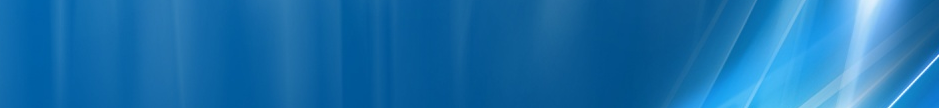 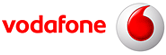 Chiar daca Connex instalase un microcell exact în fata Hotelului, cei de la Vodafone nu s-au jenat sa mai construieasca înca un site indoor, însa ceva mai recent totusi – abia în 2007/2008 (în acelasi interval de timp cu foarte apropiatul 3434 Victoria Business Center/ Novotel). Oricum, celula se prinde bine-mersi si de afara, de exemplu din fata micutei piateta situata la intrarea în Hotel…BCCHAfiseazaLACCIDTRXDiverse57 Calea Victoriei11142343512TRX 29 / 572Ter  0Not BarredBA_List 5 / 7 / 9 / 11 / 13 / 15 / 18 / 20 / 31 / 33 / 35 / 37 / 39 / 45 / 53 / 57 / 59 / 61 RAM-111 dBmRAR2Test 7EAHC B  |  2Ter 0T321240BSIC 3MTMS-TXPWR-MAX-CCH5     |33 dBmPRP4DSF22BABS-AG-BLKS-RES1CNCCCH configuration0     |Not CombinedRAI1RAC6CRH8